01.12.2021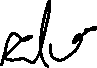 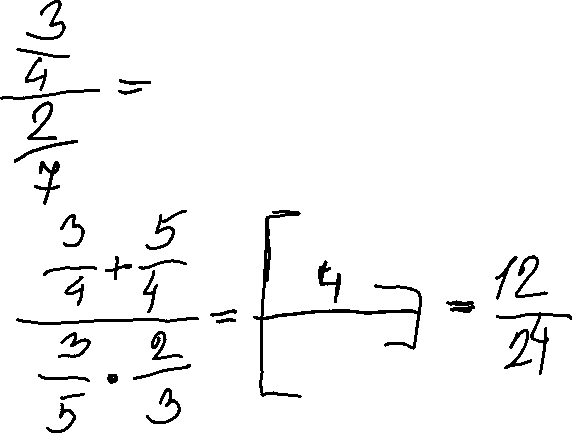 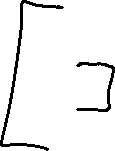 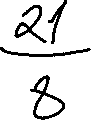 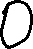 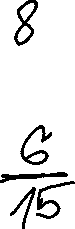 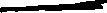 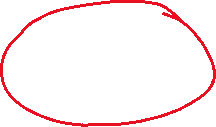 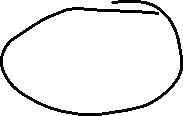 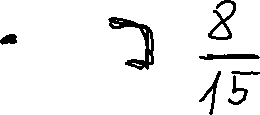 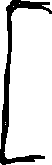 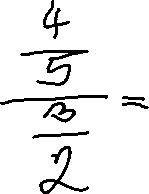 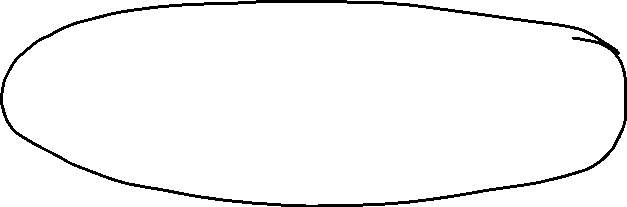 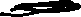 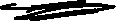 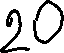 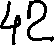 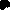 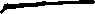 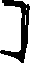 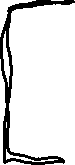 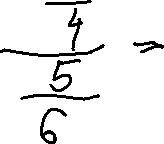 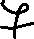 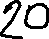 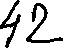 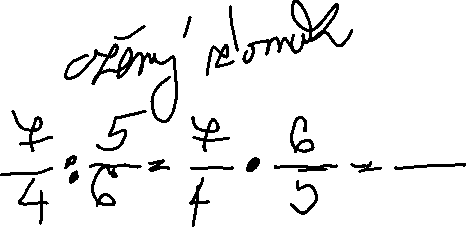 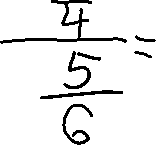 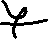 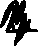 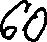 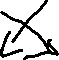 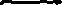 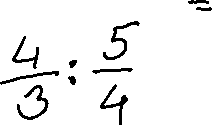 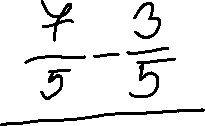 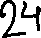 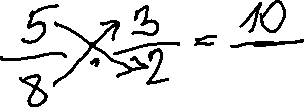 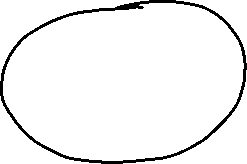 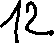 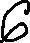 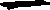 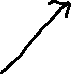 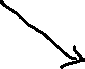 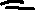 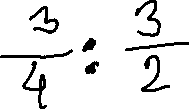 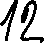 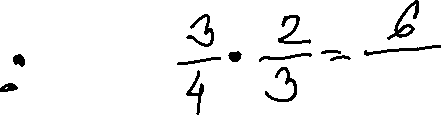 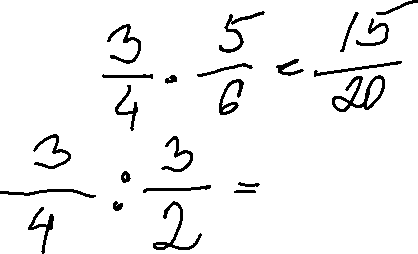 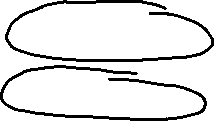 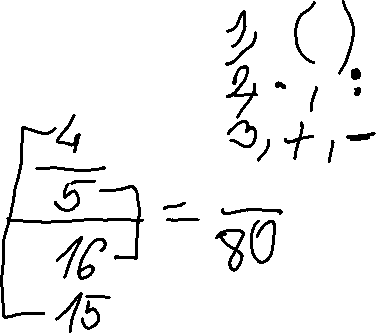 Opakovanie 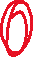 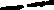 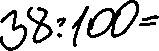 Kniha str. 20/1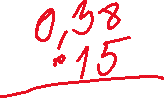 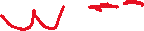 38:100*15=0,38*15 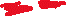 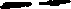 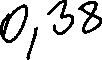 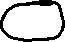 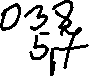 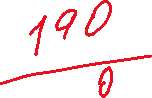 78: (29:100)= 78:0,29= /.100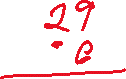 	            7800:29=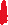 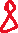 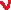 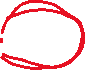 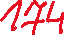 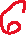 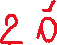 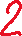 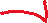 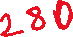 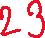 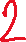 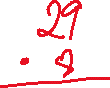 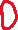 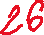 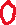 Domáca úloha:hronecova@zstvrch.skj.hronecova@azet.skkniha str. 20/4odpíšte si ružový rámčekzložené zlomky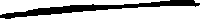 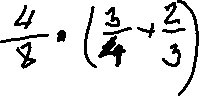 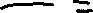 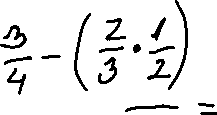 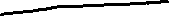 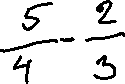 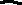 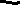 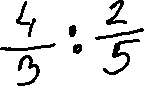 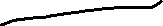 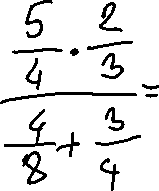 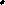 InformatikaDo 17.12.2021 odovzdať projekt na tému: Chat, Konšpirácie, HoaxBuď si vyberieme jednu tému a spracujeme ju, alebo všetky spolu.Chat – prebraliKonšpirácie – Hoax – 2.12 MatematikuZhrnutie du3.12.2021Kniha str. 21/5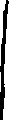 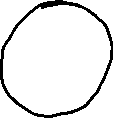 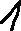 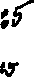 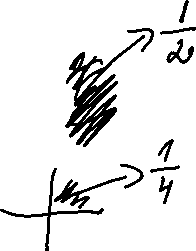 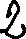 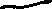 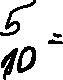 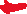 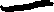 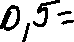 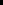 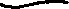 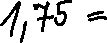 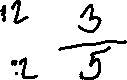 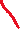 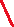 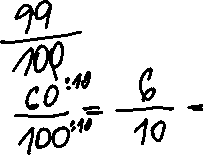 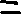 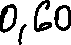 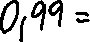 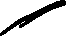 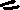 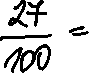 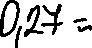 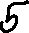 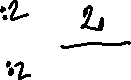 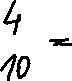 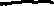 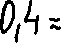 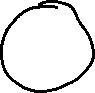 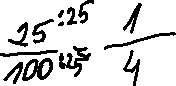 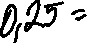 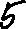 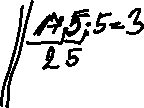 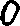 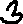 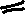 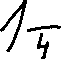 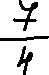 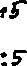 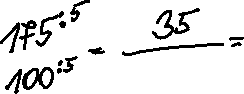 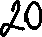 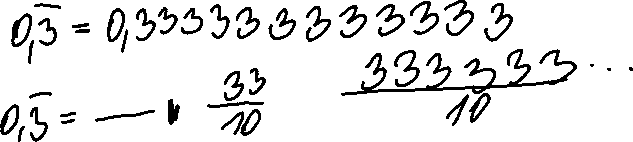 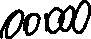 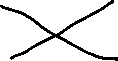 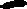 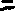 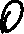 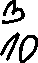 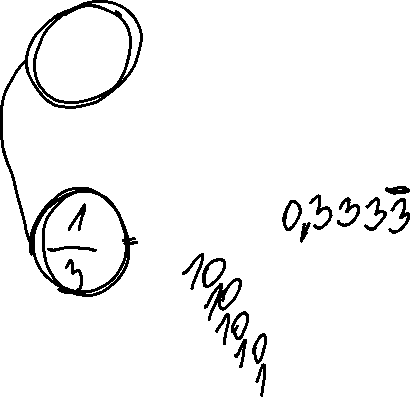 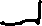 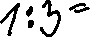 PercentáStr. 22/ Prečo percentá?22/1            spolu			časť				percento3		15			3/15 =1/5                        20%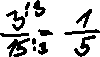 9		18			9/18=1/2                         50%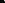 6		24			6/24=2/3		    66,66%4		16			4/16=1/4                        25%5		20			5/20=1/4                        25%5		25			5/25=1/5                        20%4		28			4/28=1/7                   14,29%    9		27			9/27=1/3                       7		21			7/21=1/3Najviac?   V II. a VIII.Najmenej? V I.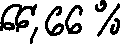 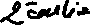 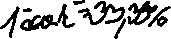 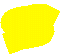 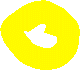 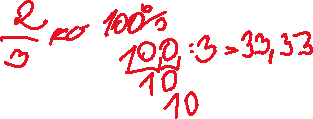 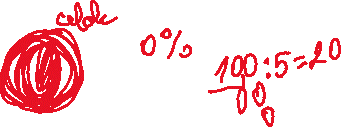 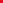 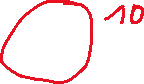 Najaktívnejší po zohľadnení celkového počtu žiakovDomáca úloha – dokončiť07. 12. 2021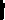 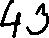 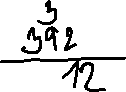 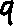 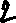 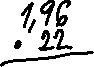 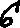 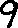 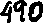 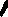 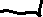 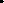 Mikuláška domáca úloha  zo 100%,  100:20=5,         5*1=5% zo 100%,   100:51= 1	  ,        22*1,96= 43,12%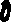 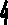 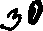 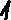 Percento24/1  =0,01 = 1%   = 0,15 = 15 %  = 0,53 = 53% = 0,07 = 7% = 2,05 = 205 %24/28% =0,08 =    každý sám pokračuje29 % = 0,29 = 88 % = 0,88 = 13% =0,13 = 147% = 1,47 = 24/3 domáca úloha24/51% z 3736 =  čakáme dokončite 3 a ideme na 53736:100=        ..... to bude 1% ni? 1% z 809 ...... čiže 809:100 =  ....lebo 100 je celok Pokračujete sami ....Domáca úloha:  Ak nemáte otázku a máte odpísané ďakujem za spoluprácu. 50%	      25%    30%    62,5%   70%  55%    90%   1%  75%   24/4  toto je vzor  z 36 = 36:1001% z 521 ......521:100....   5,21.1%= 5,211% z 0,8 .....0,0081% z 500....  51% z 5,46  ....    0,05461% z 0,27  ....     0,0027.....Cvičenie 8. 12. 2021Kniha str. 25/6Základ je 100%50%10%25%20%25/9Zapíš v %.25%  ....100:433,33%....   100:3=50%75%.........    zo 100%?.....100:4= 25%...1 časťChceme 3 časti 3*25%= 75%25/11Peter prešiel 5 km = 50%  prešiel polovicu. Chcel prejsť 10 km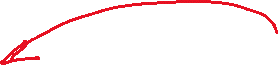 Fero prešiel 10 km = 20%  = =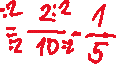 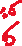 Čiže, prešiel , čo je 10 km. Aký je celok? No celok jeČiže 5 *10=50 kmAdam prešiel 15 km.    Koľko chcel prejsť?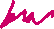 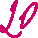 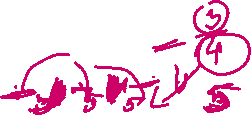 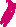 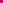 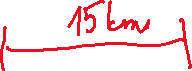 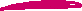 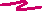 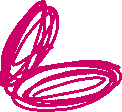 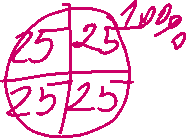 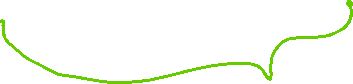 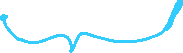 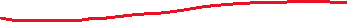 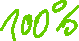 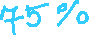 Takže 75% si premeníme na zlomok. Aký je to zlomok?Ale ako to vypočítame z inej strany. Hľadáme algoritmus riešenia. Takže    =dáme ho do základného tvaru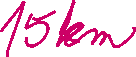 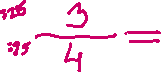  =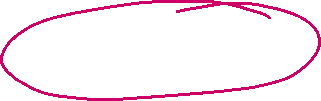 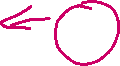 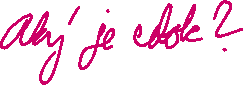 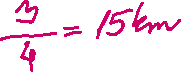 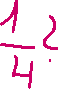 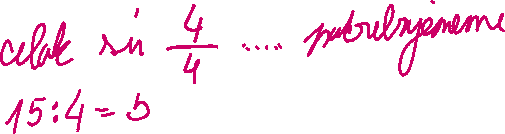 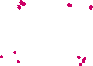 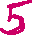 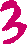 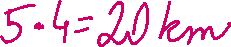 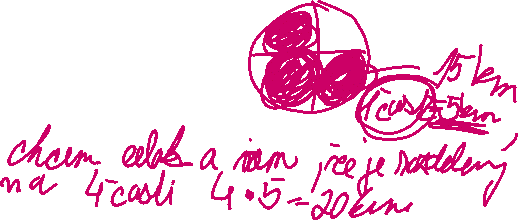 Domáca úloha25/13 prvé tri obrázkyCelok 100%  4 časť 100:4 =25   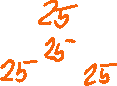 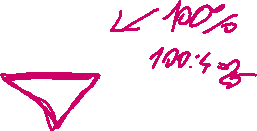 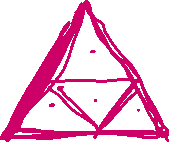 Vyfarbené sú 3 častí    3*25= 75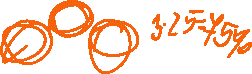 100:8=12,5  ... 12,5%11.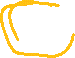 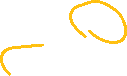 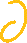 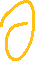 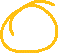 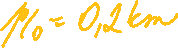 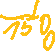 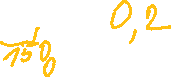 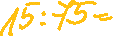 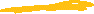 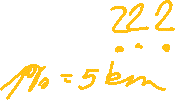 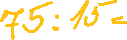 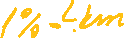 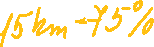 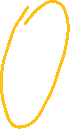 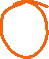 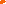 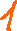 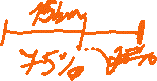 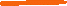 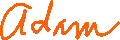 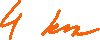 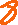 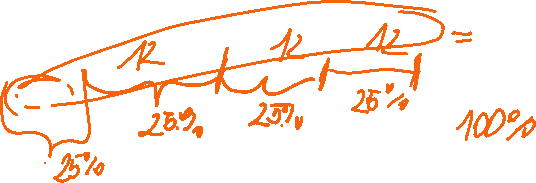 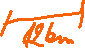 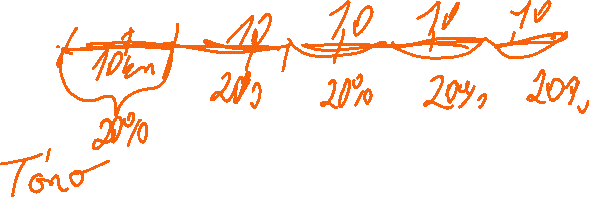 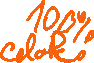 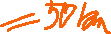 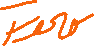 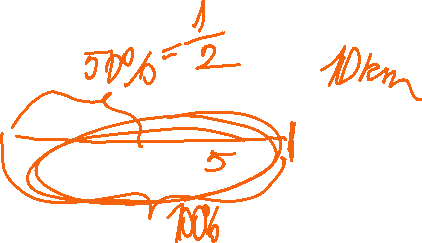 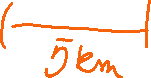 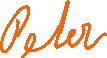 09.12.2021  Kontrola dú  25/13Trojuholník 75%Šesťuholník 100%Had 12,5%Lichobežník 37,5%Časť prislúchajúca počtu percent25/1 ústne26/1.určíme základ2.Vypočítame 1%   (základ : 100)3.Výsledok vynásobíme počtom %Napr. koľko je 25% z 300 Základ........300Vypočítať 1%........300:100=3.......1%=3Chcem 25%............3*25= 7526/250% z 800 v hlave sme si spravili polovicu z 800....je 40027% z 300......1%z 300=3..........27*3= 8140% z 260.....1%z260=260:100=2,60......40*2,60= 104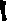 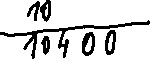 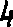 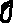 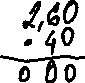 88% z 830.....1%z830=830:100=8,3.......88*8,3=730,4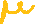 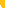 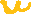 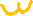 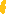 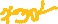 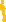 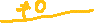 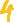 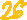 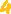 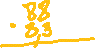 70% z 3000...1%z3000=3000:100=30.....70*30=2100Na domácu úlohu dokončiť......26/226/3  výsledok zaokrúhlite na dve desatinné miesta: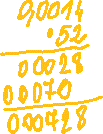 52% z 0,14.....1%z 0,14=0,14:100=0,0014...52*0,0014=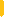 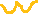 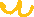 =0,07282,8% z 13....1% z13=13:100=0,13.....0,13*2,8=0,364Domáca úloha dokončiť 26/326/425% je ..zo 100%, 25% z 800 vypočítam 800:4=200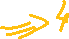 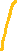 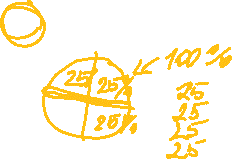 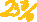 B) 50% je polovica zo 100%  50% z 1500....1500:2=750c) 20% je petina zo 100%,   20%z 250....250:5=50d)  skúsime na dúCvičenie 10.12.2021Kontrola dú Str. 26/336% z 2,8...... čo je základ (celok)....2,81% z celku ...1% z 2,8...   2,8:100=0,028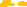 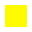 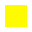 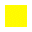 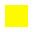 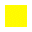 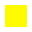 Koľko percent máme vypočítať? Áno 36%36% z 2,8....  36*0,028=1,008Ústne: .....pýtam sa máme základ 300 EurKoľko je 1% z 300 eur....3eurá.............5% z 300 eur.....3*5= 15 eur............10% z 300 eur....3*10= 30 eur............25% z 300 eur....25*3= 75 eur............40% z 300 eur....40*3=120 eur........... 63% z 300 eur.... 63*3=189 eur...........71% z 300 eur..... 71*3=213 eur...........80% z 300 eur..... 80*3= 240 eur...........95% z 300 eur....   95*3= 285 eur..........105% z 300 eru...    105*3=  315 eurZáklad bude 618 eru...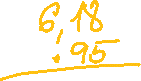 Koľko je 1% zo 618 eur.......6,18 eur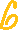 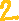 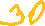 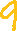 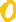 Koľko je 50% zo 618 eur.....  309 eur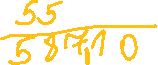 Koľko je 95% z 618 eur .... 6,18*95=587 eur  a 10 centovVypočítaj 5% z 40m2   .......výpočet... 1%....40:100= 0,4...5*0,4=2m2120% zo 60 kg...zase počítame 60:100=0,6 ......120*0,6=72 kg99% z 200 hodín.....200:100=2....2*99=198 hodín5% zo 40 litrov....40:100=0,4......5*0,4= 2 litreKniha str. 26/5Pravdivé tvrdenie b)26/6AB=10 cm...57% úsečky.... 10:100=0,1....0,1*57=5,7 cm26/7Na 70%26/8Zdražel o 5%Budete mať na domácu úlohu....26/9 domáca úlohaCenu....500eurZľava....  5%Zľava......25eurZlacnelo na...95%Cena po......475  13.12. 202150% zo 44 je 22100% z 45  je 45180% z 35 je   35:100= 0,35    0,35*180=63O koľko je 5% z 250 menej než 15% z 90?250:100= 2,5     2,5*5= 12,5                    o 1% je menej.90:100= 0,9       0,9 * 15= 13,5Hľadáme číslo o 5% väčšie ako 7575:100=0,75       0,75*5=  3,75        75+3,75=78,75Počet percentKniha 27/1 I.3 z 15základ 151% z 15.....  0,15Koľko krát je % v 3?3: 0,15 =  ./100300: 15= 20   00      0II. 9 žiakov z 18   Koľko je to %?50%  .....   III.6 žiakov z 24. Koľko je to %?25%....1% z 24= 0,246:0,24 =  ./100600: 24= 25   IV. 4 zo 16     Koľko to predstavuje %?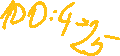 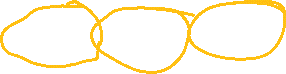 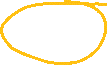 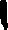 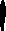 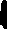 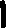 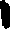 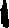 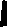 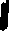 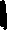 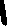 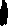 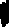 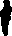 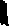 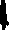 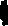 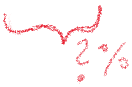 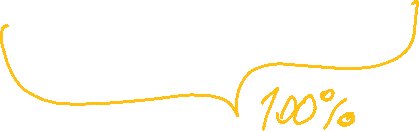 1%zo 16 je 0,164:0,16= ./100400:16=25 %V. 5 žiakov z 2025% Domáca úloha Dokončiť 1., kto chce aj 27/2 14.12.2021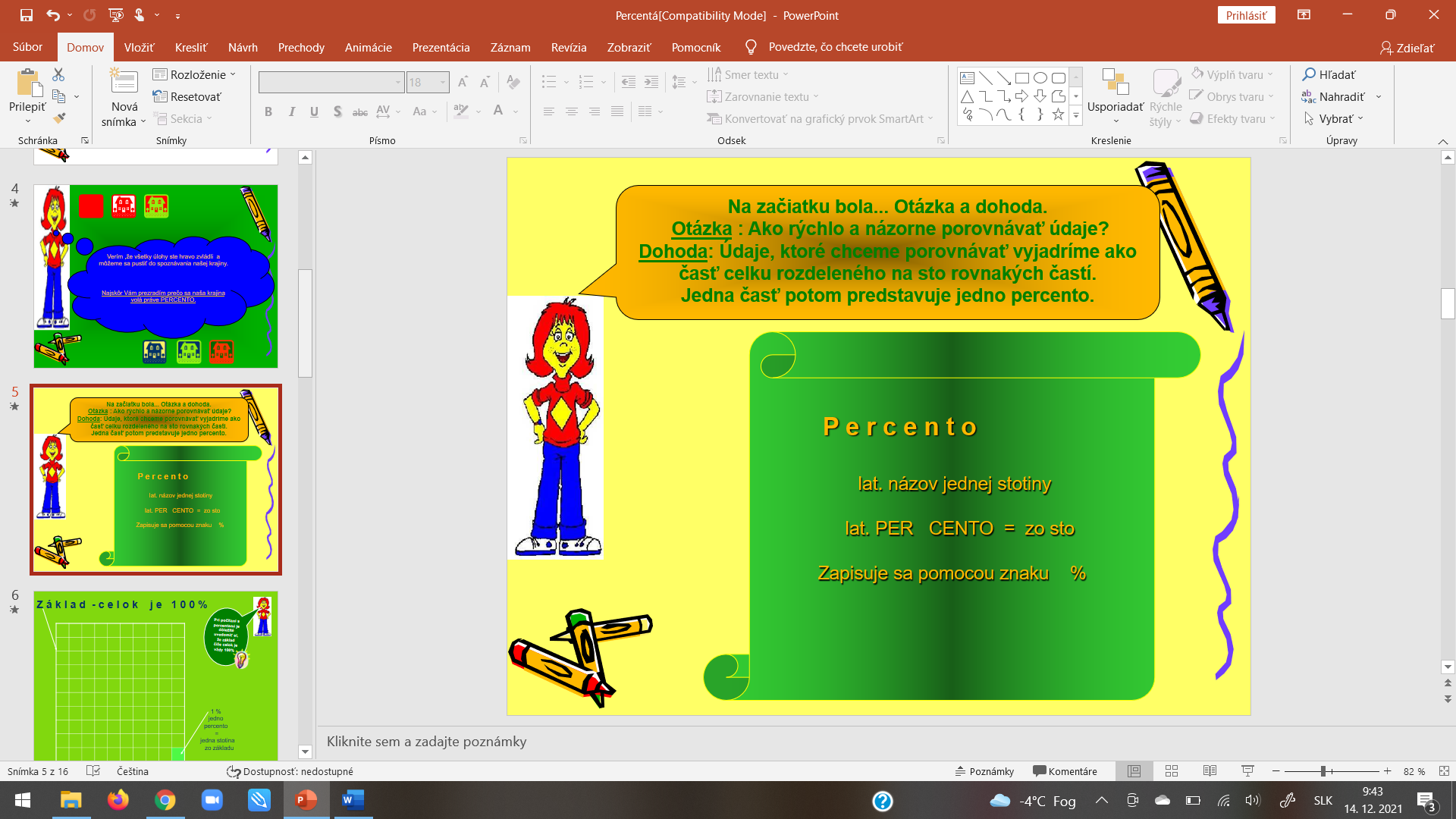 30 žikov ….doma je 15 žiakov…..  koľko % triedy je doma16 žiakov…doma je 8 žiakov…..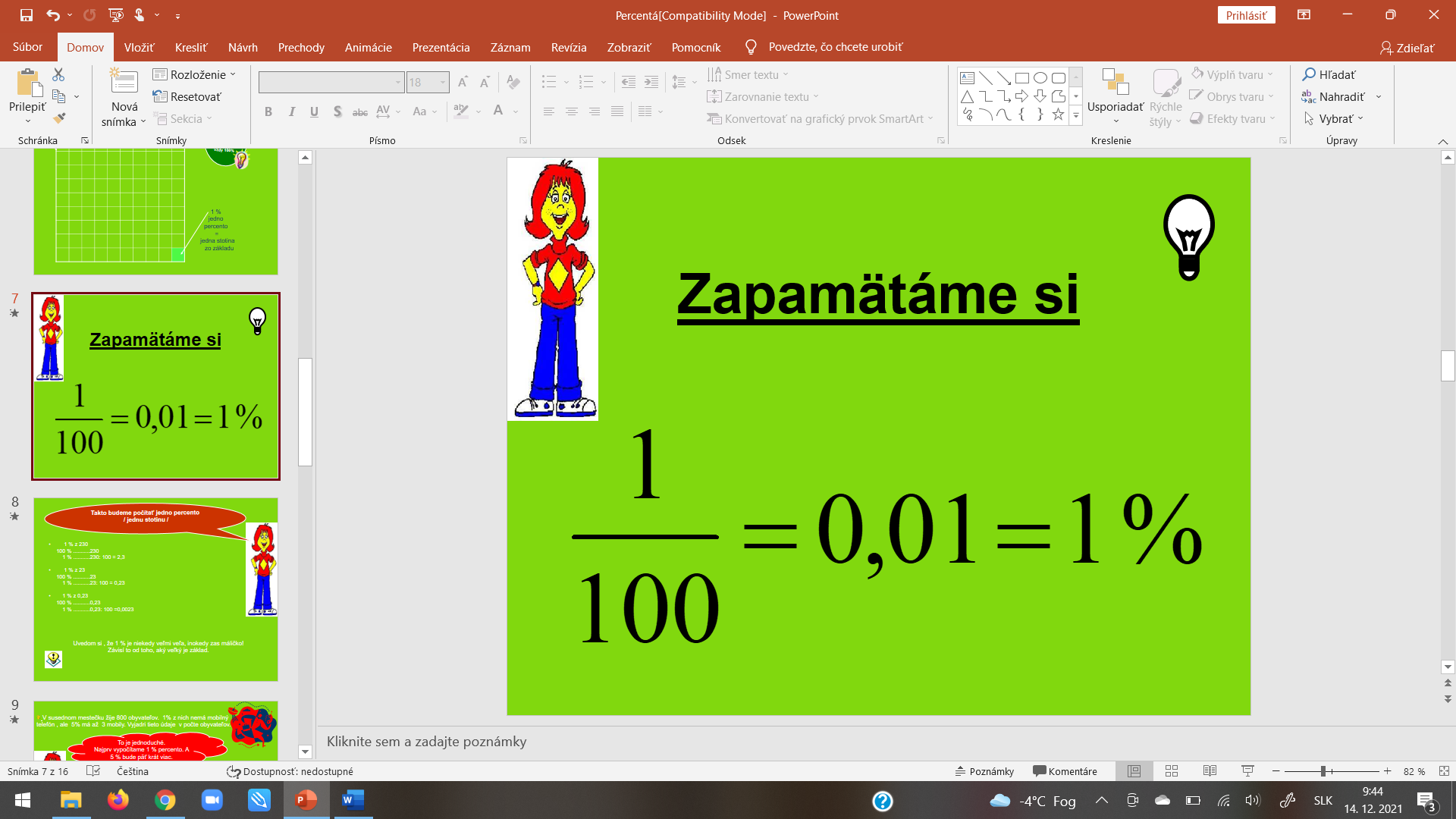 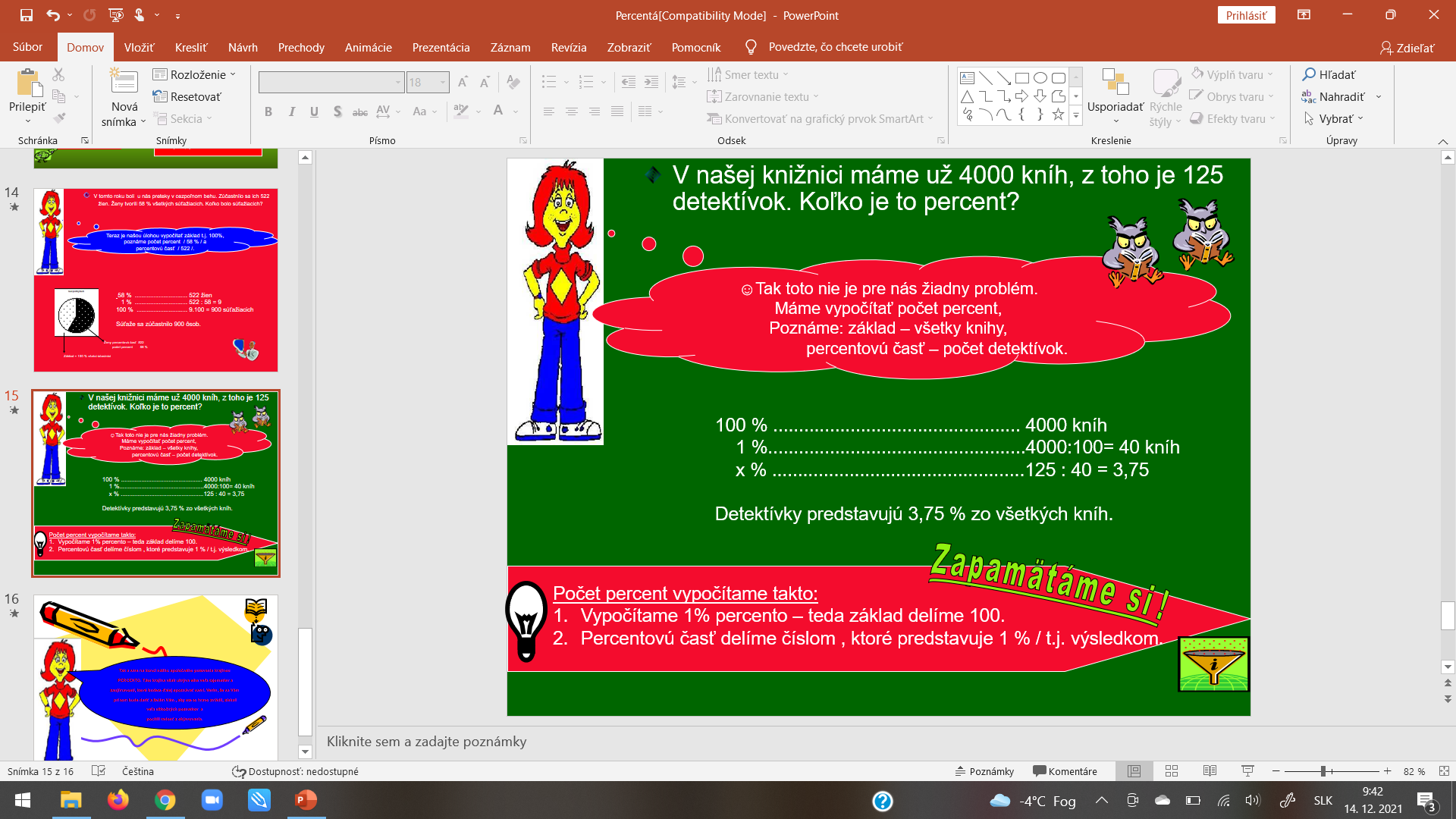 Domáca úloha kniha str. 27/2Koľko je to percent?25 cukríkov zo 100 cukríkov .......na základ 100 % ......25 %60 káveniek z 300 keksíkov.  Koľko % tvoria kávenky?Vypočítame 1%..............300:100= 3 keksíky60 káveniek..........  60:3=20%Kávenky tvoria 20% z keksíkov.9 z 18.......  koľko je to % .....je to 50%...,lebo 9 je polovica z 1810 z 0,5......1%........0,5:100=  0,005  10:0,005= /.100010 000 : 5= 2 000%58 z 174  174:100= 1,74   58:1,74= /.100   5800:174=33,3 %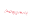 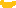 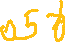 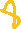 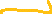 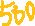 600 z 800 ....75%     800:100=8 600:8=75%2 z 3,81%......  3,8:100=0,0382:0,038=/.10002000:38= Dokončiť....+ dú  27/3ZlomokZlomokDesatinné čísloDesatinné číslo0,50,50,250,250,300,6250,70,550,90,010,75Zlomok s menovateľom100